Izračunaj zadatke i oboji.6 - plavo7 - narančasto8 - crveno9 - žuto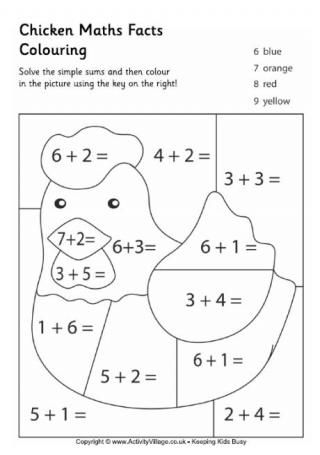 0 – sivo1 – žuto2 – plavo3 - zeleno
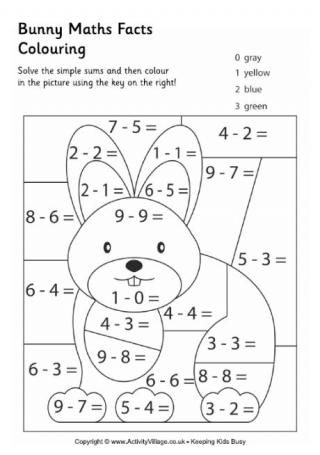 